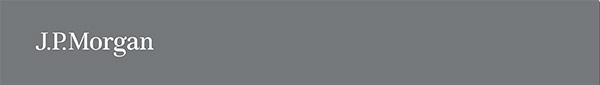 J.P. Morgan Chase Bank, N.A. – Taiwan BranchJob Title:   CIB Operations, Cash Ops Regulatory Reporting, Associate [Requisition #210262297]J.P. Morgan is a global leader in financial services, providing strategic advice and products to the world’s most prominent corporations, governments, wealthy individuals and institutional investors. Our first-class business in a first-class way approach to serving clients drives everything we do. We strive to build trusted, long-term partnerships to help our clients achieve their business objectives.

We recognize that our people are our strength and the diverse talents they bring to our global workforce are directly linked to our success. We are an equal opportunity employer and place a high value on diversity and inclusion at our company. We do not discriminate on the basis of any protected attribute, including race, religion, color, national origin, gender, sexual orientation, gender identity, gender expression, age, marital or veteran status, pregnancy or disability, or any other basis protected under applicable law. In accordance with applicable law, we make reasonable accommodations for applicants’ and employees’ religious practices and beliefs, as well as any mental health or physical disability needs.As a Cash Operations Regulatory Reporting Associate, you'll perform regular regulatory reporting, monitor clearing/regulation requirements, and perform impact analysis if any changes. Responsibilities:Prepare regular regulatory reporting as per agreed timelineSupport LRR automation project driven by regional or adopt digital solution to improve the end to end efficiency.Monitor incoming official letter for request from clearing house and relay to stakeholder (operation, technology, product, compliance) for action if neededPerform or co-work with team member/compliance to analysis the impaction for change published by regulatory Coordinate regular internal self-assessment to ensure process compliance with applicable regulatory.SOP regularly review and update upon changesSupport non-payment processing including audit confirmation/client documentation reviewOther job assigned by ManagerThis role requires a wide variety of strengths and capabilities, including:Team player & Self-motivatorAble to work under pressureStrong written and oral communication skillsProficient in English, both written and spokenBachelor’s degree with 5 year of banking experience and experience of banking regulatory reporting is preferredProficient in Microsoft Office products or familiar with AI software (Uipath, Altrys, Xceptor..etc)Application (申請方式): If you are interested, please submit your application to:  https://jpmc.fa.oraclecloud.com/hcmUI/CandidateExperience/en/sites/CX_1001/job/210262297/?utm_medium=jobshareApplication deadline (申請截止日): Aug 15, 2022Compensation/Benefit(薪資及福利福利):薪資: 面議 (薪資高於台幣四萬元); 福利:  本公司提供勞保,健保, 團保及其他福利. Contact (企業聯絡人):  Celina Yang (celina.yang@jpmchase.com)